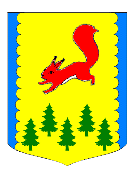 КРАСНОЯРСКИЙ КРАЙПИРОВСКИЙ МУНИЦИПАЛЬНЫЙ ОКРУГПИРОВСКИЙ ОКРУЖНОЙ СОВЕТ ДЕПУТАТОВ	РЕШЕНИЕ	Информация о состоянии оперативной обстановки на территории Пировского муниципального округа за 2021 год.Заслушав и обсудив информацию о состоянии оперативной обстановки на территории Пировского муниципального округа за 2021 год, начальника пункта полиции межмуниципального отдела МВД России «Казачинский» Кузьмина А.Г., Пировский окружной Совет депутатов РЕШИЛ:          1. Принять информацию о состоянии оперативной обстановки на территории Пировского муниципального округа за 2021 год, начальника пункта полиции межмуниципального отдела МВД России «Казачинский» Кузьмина А.Г., к сведению.	2. Решение вступает в силу с момента подписания.25.02.2022с. Пировское№ 19-209рПредседатель Пировского окружного Совета депутатов                                    Г.И. Костыгина